ระเบียบวาระที่ 3.3  เรื่องเพื่อทราบ (โดยเอกสาร) 
                                   เรื่อง  สถานภาพอาชญากรรม (คดีอาญา 4 กลุ่ม) ประจำเดือนธันวาคม 2561                                 (ตำรวจภูธรจังหวัดอ่างทอง)ตำรวจภูธรจังหวัดอ่างทอง   สถิติคดีอาญา 4 กลุ่ม ดังนี้
			    1. คดีกลุ่มที่ 1 ฐานความผิดเกี่ยวกับชีวิตร่างกายและเพศ  เกิด 9 คดี จับ 6 ราย                                   2. คดีกลุ่มที่ 2 ฐานความผิดเกี่ยวกับทรัพย์เกิด 30 คดี จับ 14 คดี                                   3. คดีกลุ่มที่ 3 ฐานความผิดพิเศษเกิด 6 คดี จับ 5 คดี 			    4. คดีกลุ่มที่ 4 คดีความผิดที่รัฐเป็นผู้เสียหาย จับได้ 124 ราย สถิติคดีอาญา 4 กลุ่มเปรียบเทียบเดือนพฤศจิกายน 2561 กับเดือนธันวาคม 2561/ผลการ ...- ๒ –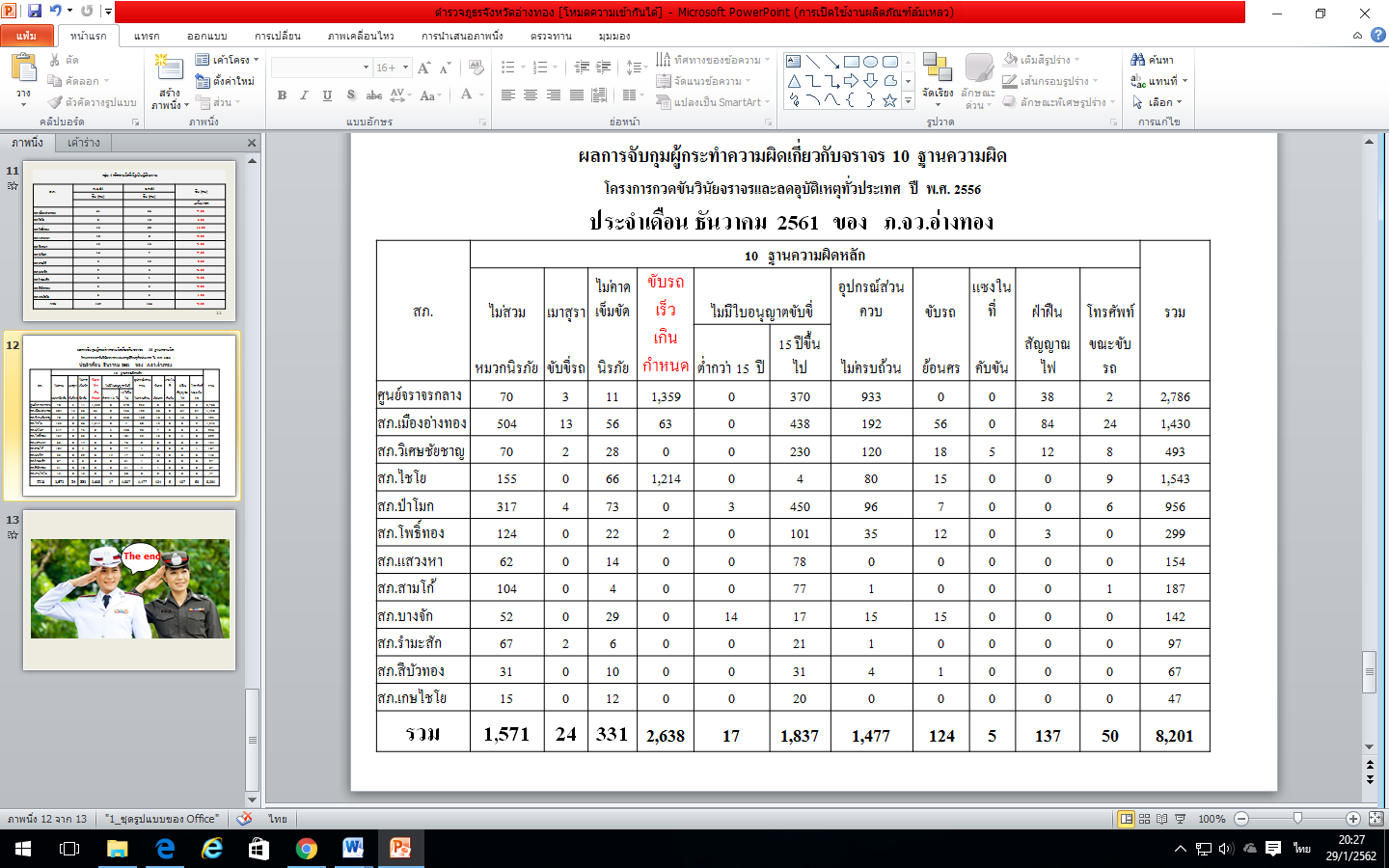  			  นำเรียนที่ประชุมเพื่อโปรดทราบ พฤศจิกายน 2561 พฤศจิกายน 2561ธันวาคม 2561ธันวาคม 2561แนวโน้ม
เพิ่ม/ลดประเภทความผิดรับแจ้ง  จับรับแจ้งจับแนวโน้ม
เพิ่ม/ลดกลุ่มที่ 1 ฐานความผิดเกี่ยวกับชีวิต ร่างกายและเพศ111096-2กลุ่มที่ 2 ฐานความผิดเกี่ยวกับทรัพย์2014301410กลุ่มที่ 3 ฐานความผิดพิเศษ22654กลุ่มที่ 4 ฐานความผิดที่รัฐเป็นผู้เสียหาย129124-5กลุ่ม 4 คดีความผิดที่รัฐเป็นผู้เสียหายกลุ่ม 4 คดีความผิดที่รัฐเป็นผู้เสียหายกลุ่ม 4 คดีความผิดที่รัฐเป็นผู้เสียหายกลุ่ม 4 คดีความผิดที่รัฐเป็นผู้เสียหายสถานีตำรวจภูธรพฤศจิกายน 2561ธันวาคม 2561จับ (คน)สถานีตำรวจภูธรจับ (คน)จับ (คน)เพิ่ม/ลดเมืองอ่างทอง4134-7.00ไชโย8102.00โพธิ์ทอง152813.00แสวงหา108-2.00วิเศษฯ1312-1.00ป่าโมก147-7.00สามโก้5138.00บางจัก95-4.00รำมะสัก61-5.00สีบัวทอง63-3.00เกษไชโย231.00รวม129124-5.00